Мониторинг реализации профессиональных проб Название общеобразовательной организации: МБОУ “Ижморская средняя  общеобразовательная школа №1»Общая численность учащихся в ОО, охваченных  профпробами (кол-во / %) 30,1% (100%) Ф.И.О. (полностью) ответственного за организацию профпроб в ОО Махно Светлана АлексеевнаДанные по классам С какими профорганизациями ваша ОО заключила договоры по реализации профпроб (название профорганизации, № договора, число)  ГПОУ «Анжеро-Судженский политехнический колледж»,ГПОУ «Мариинский  педагогический колледж».Данные по классам 7.Наличие в вашей образовательной организации (ставим любой знак)                                                                                                                                                        Приложение 1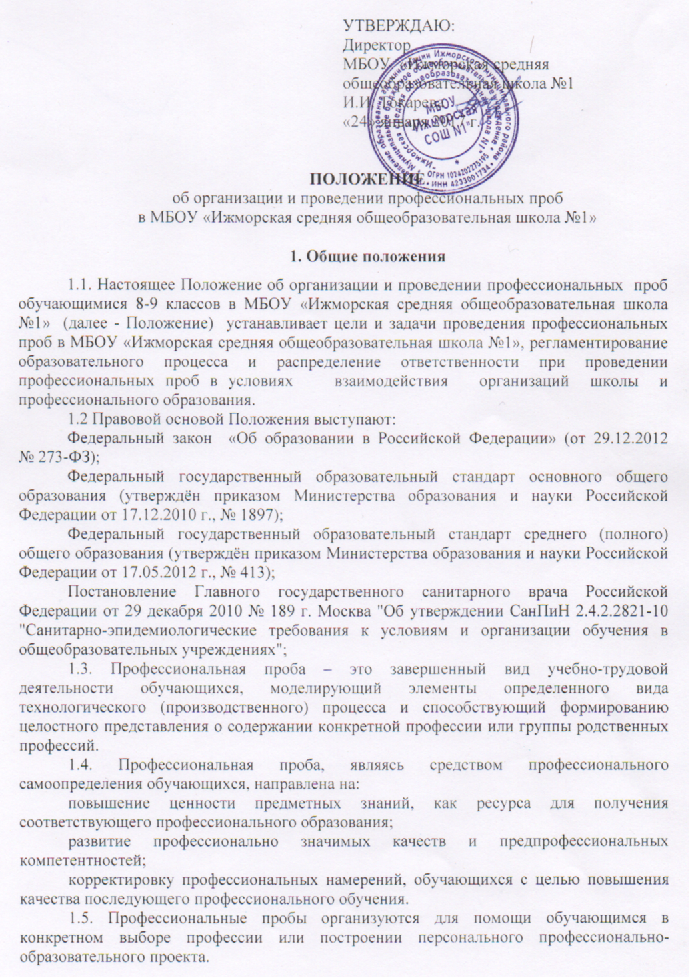 1.6. Профессиональные пробы являются важной содержательной частью профессиональной ориентации обучающихся 8-9-х классов. 1.7. В учебном плане основной образовательной программы профессиональные пробы реализуются во внеурочной деятельности определённой направленности или за счет направлений программы воспитания и социализации личности. Продолжительность профессиональной пробы   не менее 16 часов. 1.8. Комплектование групп для прохождения профессиональных проб осуществляется на добровольной основе, исходя из индивидуальных образовательных потребностей и интересов обучающихся. Группы для занятий формируются   из числа обучающихся всех  8-9 классов. Оптимальная численность группы не более 20 человек. При наличии в рамках профессиональной пробы предлагаемых специализаций в определенном типе профессиональной деятельности может осуществляться деление группы на подгруппы численностью не более 10 человек.1.9. Организация профессиональной пробы осуществляется с использованием кадровых, информационных, материально-технических, учебно-методических ресурсов организаций, участвующих в проведении профессиональных проб. Порядок и условия взаимодействия организаций при реализации профессиональных проб определяются договором между ними. 2. Цель и задачи организации и проведения профессиональных проб2.1. Целью проведения профессиональных проб в МБОУ «Ижморская средняя общеобразовательная школа №1»   является повышение качества и доступности профориентационных услуг, реализуемых в совместной деятельности организаций общего, профессионального образования (в том числе с использованием ресурсов социальных партнеров) для обеспечения сознательного выбора обучающимися направления профессиональной деятельности.2.2. Задачи проведения профессиональных проб:предоставить обучающимся возможности выбора профессиональных проб по различным направлениям профессиональной деятельности и возможной специализации (в рамках выбранного направления);познакомить обучающихся с профессией или с классом профессий в практико-ориентированной деятельности, моделирующий элементы определенного вида (видов) технологического (производственного) процесса; содействовать формированию допрофессиональных знаний, умений, навыков, опыта практической работы в конкретной сфере профессиональной деятельности; способствовать осознанию обучающимся роли приобретенных знаний и опыта деятельности во время профессиональной пробы в плане выбора направления профессиональной подготовки и построения личной профессиональной перспективы.3. Содержание профессиональных проб3.1. В содержание профессиональной пробы включается какая-либо одна отрасль, которая обладает рядом характерных особенностей, отражающих специфику определенной сферы профессиональной деятельности. При выборе отрасли соблюдаются следующие требования:распространенность отрасли, наличие ярко выраженных специфических особенностей сферы; доступность для выполнения обучающимися комплекса профессиональных проб (в рамках отрасли);наличие в отрасли типичных профессий в соответствии с избираемой для профессиональной пробы сферой;возможности отрасли для определения содержания и объектов профессиональной пробы и развития профессионального интереса обучающихся;соблюдение принципа преемственности для продолжения профессионального обучения в соответствующей профессиональной образовательной организации.3.2.  В рамках определенной отрасли обучающимся предлагается ряд профессиональных проб в соответствии со спецификой выполняемых трудовых действий работником определенной профессии. Каждая профессиональная проба составляет самостоятельную, логически завершенную единицу учебно-трудовой деятельности. 3.3. Содержание рабочих программ профессиональных проб разрабатывается в соответствии с основными требованиями федеральных государственных образовательных стандартов к профессиональным компетенциям специалистов определенного профиля и утверждается всеми организациями, участвующими в проведении профессиональных пробах.3.4. Содержание профессиональной пробы должно включать три компонента: технологический, ситуативный, функциональный, интеграция которых позволяет воссоздать целостный образ профессии.3.4.1. По каждому компоненту профессиональной пробы перед обучающимися ставится задача (задание) определенной степени трудности (уровня сложности), оговариваются условия, которые необходимо соблюдать при выполнении заданий, и определяется тот продукт деятельности (результат), который обучающийся должен получить по завершении цикла профессиональной деятельности в результате тех или иных воздействий. 3.4.2. В содержании рабочей программы для обучающихся предусматриваются профессиональные пробы трёх уровней сложности. Пробы первого уровня требуют от обучающихся сформированности первичных профессиональных умений, достаточных для их реализации на уровне исполнителя. Пробы второго уровня носят исполнительско-творческий характер, в них предусматриваются элементы рационализации профессиональной деятельности. Пробы третьего уровня сложности нацелены на самостоятельное планирование обучающимся своей работы, постановка промежуточной и конечной целей, анализ результатов деятельности. 3.4.3. Ознакомление обучающихся с содержанием профессиональных проб организуется таким образом, чтобы в соответствии с самооценкой и уровнем притязаний они смогли самостоятельно выбрать уровень сложности задания.3.5.  Рабочие программы профессиональных проб разрабатываются в соответствии с установленными требованиями, предъявляемыми к учебным документам такого рода. Регламент разработки и согласования рабочих программ профессиональных проб на новый учебный год утверждается приказом руководителя профессиональной образовательной организации и согласовывается с общеобразовательными организациями до начала нового учебного года. 3.5.1. Процедура разработки профессиональной пробы включает в себя:анализ индивидуальных запросов, обучающихся 8-9 классов;определение тематики профессиональных проб по видам профессиональной деятельности;отбор содержания в соответствии со спецификой выполняемых трудовых действий работником определенной профессии;формирование ресурсного обеспечения профессиональной пробы;разработка рабочей программы профессиональной пробы.3.5.2. Согласование рабочих программ осуществляется на совместном заседании методического совета организаций общего и профессионального образования, чьи ресурсы задействованы в реализации профессиональной пробы. После проведения согласования и вынесения положительного решения по использованию профессиональной пробы в учебном процессе, рабочие программы утверждаются руководителем профессиональной образовательной организации.   Рабочие программы профессиональных проб, не прошедшие согласование, возвращаются разработчикам для доработки и устранения замечаний в установленный решением методического совета срок.3.5.3. Профконсультант, ответственный в общеобразовательной организации за профориентационную работу, организует проведение процедуры выбора обучающимися 8- 9-х классов профессиональных проб для прохождения в учебном году.3.6.  При разработке содержания профессиональных проб необходимо учитывать возрастные особенности обучающихся. 3.7. Содержание профессиональной пробы зависит от материально-технического оснащения профессиональной образовательной организации, поэтому в программу могут вноситься изменения и уточнения, видоизменяться формы организации профессиональных проб, варьироваться их содержание, последовательность и время обучения обучающихся.4. Организация   проведения профессиональных проб4.1. Субъектами профессиональных проб выступают:обучающиеся 8- 9 классов;общеобразовательная организация;профессиональные образовательные организации;образовательные организации дополнительного образования;  социальные партнеры.   4.2. Профессиональная проба может быть организована на базе профессиональных образовательных организаций, на базе предприятий всех организационно-правовых форм собственности. Прохождение обучающимися профессиональной пробы может быть рассчитано на четверть, полугодие, учебный год.4.3. Порядок организации профессиональных проб определяется местом её проведения и содержанием. 4.4. Итогом выполнения профессиональных проб для обучающихся должен стать выбор модели продолжения образования: поступление в профессиональную образовательную организацию по выбранному направлению профессиональной подготовки,  либо продолжение обучения в 10-м классе в рамках выбранного профиля.4.5. При необходимости для проведения профессиональных проб  школа может 	заключать дополнительные договоры с принимающей профессиональной   образовательной организацией (социальными партнерами) о   создании условий для прохождения профессиональных проб обучающимися. 4.6. Непосредственную организацию прохождения профессиональной пробы обучающимися осуществляет школа.  Школа  обеспечивает: согласование рабочей   программы профессиональной пробы;заключение до начала прохождения профессиональной пробы двухсторонних договоров с соответствующей организацией об условиях и порядке прохождения профессиональной пробы обучающимися; издание приказа о прохождении профессиональной пробы обучающимися в соответствующем учебном году; закрепление лиц, ответственных за прохождение обучающимися профессиональной пробы со стороны общеобразовательной организации; распределение обязанностей за ответственными специалистами, организующими прохождение профессиональной пробы обучающимися;	распределение обучающихся по конкретным профессиональным образовательным организациям (учреждениям) на время прохождения профессиональной пробы; составление графиков перемещения обучающихся по местам прохождения пробы в соответствии с утвержденной программой профессиональной пробы и в зависимости от возможностей конкретной принимающей организации (учреждения);направление обучающихся в принимающую профессиональную образовательную организацию в сроки, установленные учебными планами и программами; контроль за соблюдением требований норм охраны труда, а также санитарных, гигиенических норм, положений о труде несовершеннолетних, кодекса законов о труде во время прохождения обучающимися профессиональной пробы; контроль за предоставлением обучающемуся принимающей организацией во время прохождения пробы необходимых условий; участие в подготовке документации, отражающей итоги прохождения обучающимися профессиональной пробы.Принимающая профессиональная образовательная организация или социальные партнеры обеспечивают:издание приказа, в котором определены специалисты, ответственные за профессиональную пробу обучающихся, списки обучающихся, сроки прохождения проб, условия работы, рабочее место;охрану труда обучающихся на рабочем месте;объективную оценку результатов профессиональной пробы на основе оценочных критериев, представленных в утвержденной программе профессиональной пробы;подготовку сертификата по результатам прохождения обучающимися профессиональной пробы за подписью руководителя принимающей организации.4.7. Основными документами, регламентирующими организацию профессиональной пробы  являются: рабочая программа, учебный график и расписание занятий с указанием места прохождения профессиональной пробы. Перечисленные документы согласовываются с организациями, участвующими в проведении профессиональных проб. 4.8. Перед началом прохождения профессиональных проб профконсультант, ответственный за прохождение обучающимися профессиональной пробы со стороны общеобразовательной организации:составляет список обучающихся для прохождения профессиональной пробы;  согласовывает график прохождения профессиональных проб с соответствующими профессиональными образовательными организациями, социальными партнерами, участвующими в реализации программы;знакомит обучающихся с содержанием рабочей программы, графиком прохождения, формой представления результатов профессиональной пробы;проводит инструктаж, в котором доводит до сведения обучающихся информацию о соблюдении правил внутреннего распорядка организации, на базе которой обучающиеся будут проходить профессиональную пробу.4.9. В ходе прохождения обучающимися профессиональных проб профконсультант осуществляет контроль выполнения обучающимися требований рабочей программы, оказывает организационную помощь специалистам принимающей организации в её реализации. 4.10. Профессиональные пробы проводятся в соответствии с утвержденным расписанием. Учет проведенных занятий, посещаемости и учебных достижений, обучающихся осуществляется в специальном журнале. При его заполнении необходимо соблюдать правила оформления классного журнала.4.11. Оценивание достижений, обучающихся при прохождении профессиональной пробы проводится в форме «зачет \незачет».4.12. Перечень документов, подтверждающих результаты прохождения профессиональной пробы:выписка из журнала учета посещаемости обучающимся занятий профессиональной пробы;  сертификат, выданный по итогам прохождения профессиональной пробы, форма которого определяется профессиональной образовательной организацией. 5. Условия реализации профессиональных проб5.1. Организации, осуществляющие образовательную деятельность, участвующие в реализации рабочих программ профессиональных проб, должны иметь соответствующие лицензии на осуществление образовательной деятельности.5.2. Реализация рабочих программ профессиональных проб осуществляется по соглашению организаций, осуществляющих образовательную деятельность. 5.3. В процессе организации и проведения профессиональных проб необходимо предусматривать следующие условия:подготовка преподавателя (учителя, мастера) к проведению занятий по профессиональным пробам: разработка содержания профессиональных проб с выделением этапов, уровней сложности выполнения заданий; подбор инструментов, технологической документации, оснастки для их выполнения; разработка критериев оценки выполнения профессиональных проб или их этапов; наглядные пособия для демонстрации опытов, принципов действия, обеспечивающие усвоение обучающимися предлагаемого материала;ознакомление обучающихся с содержанием профессиональной деятельности, в сфере которой организуются пробы, требованиями к профессионально важным качествам специалиста и медицинским противопоказаниям;проведение диагностического тестирования (подбор тестов, разработка инструкций к проведению диагностического тестирования осуществляется педагогом-психологом);ознакомление обучающихся с содержанием профессиональных проб и организацией их выполнения.5.4. Управление образования, представители родительской общественности и общеобразовательных организаций имеют право рассматривать ход реализации рабочих программ профессиональных проб и выполнение договорных обязательств.5.5. Организации, реализующие в рамках совместной деятельности профессиональные пробы, обеспечивают текущий учет результатов освоения обучающимися рабочих программ профессиональных проб.6. Распределение ответственности при реализации профессиональной пробы6.1. Школа несет ответственность за организацию прохождения обучающимися профессиональной пробы и контроль за её реализацией. Профессиональные образовательные организации несут ответственность за прохождение профессиональной пробы обучающимися непосредственно на рабочем месте. 6.2. Направление обучающихся общеобразовательной организации для прохождения профессиональных проб в другие организации осуществляется с согласия их родителей (законных представителей).6.3. Все споры и разногласия, возникающие при реализации профессиональных проб, разрешаются путём переговоров. В случае невозможности разрешения разногласий путём переговоров, они подлежат разрешению в порядке, определённом действующим законодательством.Приложение 2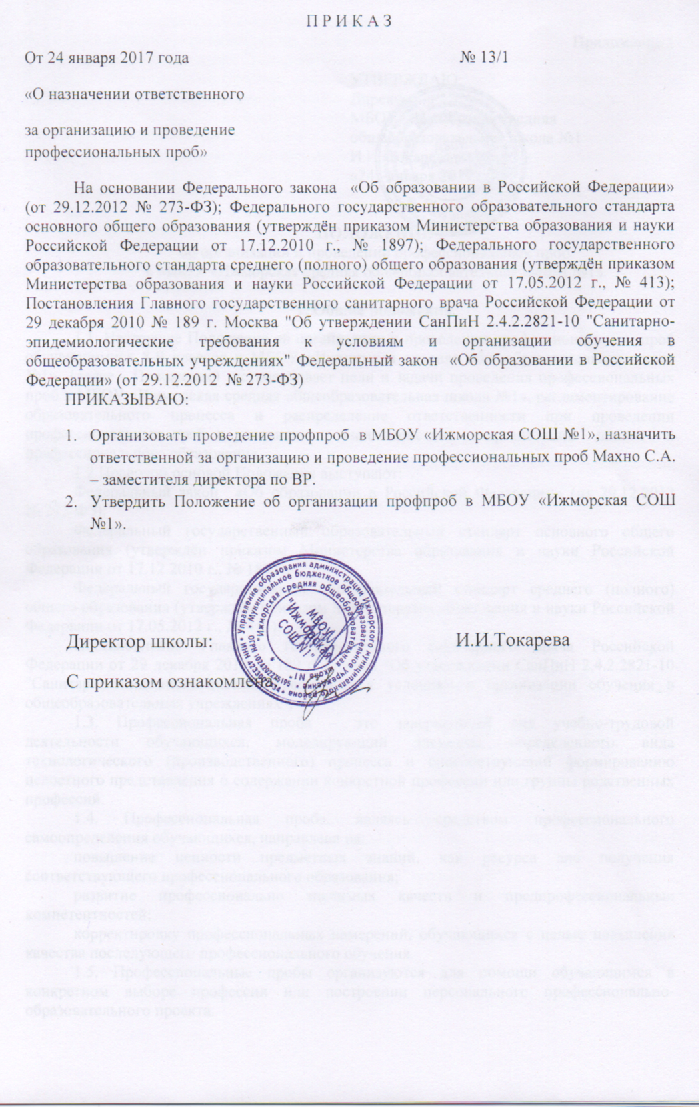 КлассКол-во учащ.Деятельность по профпробам (урочная, внеурочная), название курса по УПКол-во часов в неделюФИО, кто ведет данный курс8 класс64Внеурочная деятельность« Путь в профессию»1 часКлассные  руководители:Дубровина Г.Е.,Нейбергер Н.В.,Волкова О.В.Тулапина Е.А.9 класс53Урочная (Твоя профессиональная карьера)1 часТулапина Е.А.10 класс21Экскурсии в учебные заведения ивстречи с представителями учебных заведений, занятия в центре занятости 1 часНуштаева Н.Н., Тулапина Е.А.11 класс25Экскурсии в учебные заведения ивстречи с представителями учебных заведений, занятия в центре занятостиГончарова Т.Г.Тулапина Е.А.№Название ПООНаправление подготовкиПеречень профессиональ-ных пробОтметка о выбореКоличество часов1.ГПОУАнжеро-Судженский политехни-ческий колледж1.Сварщик (ручной и частично механизированной сварки (наплавки)Сварщик (ручной и частично механизированной сварки (наплавки)8а Гизов Виталий8б Татаринов Алексей8вМитрохин Данил,Земцов Захар,Горшунов Александр,Нестеренко Дмитрий.9аМячин Никита9бФридрих Егор161.ГПОУАнжеро-Судженский политехни-ческий колледж2.Повар,кондитерПовар, кондитер8а Егоров Егор,Алексеева София,Новикова Полина,Миронович Валерия,Мунгалова Яна,Бондаренко Алина8б Караваева Мария,Албутова Эльвира161.ГПОУАнжеро-Судженский политехни-ческий колледж3.АвтомеханикАвтомеханик8а Холодов Роман8бНестеренко Никита,Иванов Константин,Сергеев Дмитрий,Иванов Денис,Казарян Артём8в Шматов Вячеслав9аФадеев ВадимМангазеев ВадимЛоскутников Степан9б Разин Дмитрий161.ГПОУАнжеро-Судженский политехни-ческий колледж4.Монтаж и техническая эксплуатация промышленного оборудования (по отраслям)Слесарь-техник-механик8а Ларионов Александр,Дудинский Роман.9б Шматов ТимофейАннинков Артём161.ГПОУАнжеро-Судженский политехни-ческий колледж5.Переработка нефти и газаТехник8а Иванова Кира,8в Зеленко Николай,Коршунов Иван,9а Дубовцев КириллЗиборов СтаниславБелый ДанилПенк ИльяФёдоров АнтонШуляков Владимир9вДолгополов АнтонПанасюк МаксимАльков МатвейПоздняков Евгений Клюковский ВладимирПопов Дмитрий9б Ихсанов Рамиль161.ГПОУАнжеро-Судженский политехни-ческий колледж6.Биохимическое производствоТехник8а Муслимов Тимур,8б Луговой Тимофей8вДмитриева София,Рощенко Дарья,Заносова Алина9аНуштаева АринаЛедовских Анастасия9бШушарина ЕкатеринаКозлова Анна9в Михайлова ДарьяМиронова Дарья161.ГПОУАнжеро-Судженский политехни-ческий колледж7.Рациональное использование природохозяйственных комплексовТехник-эколог9а Ермолин ЕгорГришанова ДианаПряхина Алина162.ГПОУ Мариинскийпедагогический колледж1.Преподавание в начальных классахУчитель начальных классов9б Приставка ДарьяТимофеева АлинаМоргунова УльянаЧеркашина Ольга162.ГПОУ Мариинскийпедагогический колледж2.Физическая культураУчитель физической культуры8б Пронкевич Евгения, Гичкина Юлия,Козлова Алёна,Мангазеева Карина8в Талышев Антон9аУзбеков ДанилаСелукова ТатьянаИванова Злата9б Марченко ЮрийЧекмарёва АлёнаСабитов Константин162.ГПОУ Мариинскийпедагогический колледж3.Дошкольное образованиеВоспитатель детей дошкольного возраста8в Дзюба Кристина,Караваева Вероника9аХарченко Юлия162.ГПОУ Мариинскийпедагогический колледж4.Педагогика дополнительного образованияПедагог дополнительного образования8в Голубева Екатерина,Трофимова Наталья9бШухова Вероника162.ГПОУ Мариинскийпедагогический колледж5.Право и организация социального обеспеченияЮрист8а Гришанова Ксения,Князев Алексей, Биккулова Эльвира, Герасимова Алина,8в Сковпень Александра,Недайхлебова Ксения,Караваева Анна9а Кобяков Никита9б Емельянов Максим162.ГПОУ Мариинскийпедагогический колледж6.Экономика и бухгалтерский учётБухгалтер9б Билле ИринаСидельцева Анна162.ГПОУ Мариинскийпедагогический колледж7.Документационное обеспечение управления и архивоведениеСпециалист по документационному обеспечению управления, архивист8аЩербинина Кристин9б Швецова Наталья162.ГПОУ Мариинскийпедагогический колледж8.Прикладная информатикаТехник-программист8а Коротин Данил,Копков Ростислав8в Талышев Илья9аСамохвалов Алексей9бОнищенко Иван16НаименованиеДаНетРазработанное и утвержденное приказом Положение о реализации профпроб в вашей ООдаУтвержденный приказ о реализации профпроб в ОО и назначении ответственного за реализацию профпроб в ООдаПодписанные двусторонние договоры о сотрудничестве по реализации профпроб даАнкеты учащихся о выборе профпробдаБанк данных учащихся в ОО о выборе профпроб даНаличие протоколов родительских собраний об информировании реализации профпроб в ООдаНаличие информации на школьном стенде, официальном сайте о реализации профпроб в ОО с фотографиями.нетРасписание выездных занятий по профпробамдаЖурнал успеваемости о прохождении профпробнетЖурнал выдачи удостоверений о прохождении профпробнет